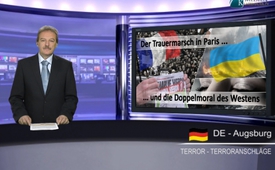 La marche blanche de Paris et la double morale de l’Occident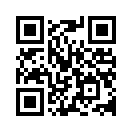 Le dimanche 12 janvier 2015, plus de 3 millions 700 mille personnes selon les médias principaux ont participé aux marches silencieuses dans toute la France. Ces marches étaient en mémoire des 17 victimes des attentats terroristes contre le magazine satirique Charlie Hebdo et contre un supermarché juif. Rien qu’à Paris, jusqu’à 1 million 600 mille personnes se seraient assemblées – un record depuis la seconde guerre mondiale.« La marche blanche de Paris et la double morale de l’Occident » - Bienvenue à notre commentaire médiatique d’aujourd’hui sur klagemauer.tv. Le dimanche 12 janvier 2015, plus de 3 millions 700 mille personnes selon les médias principaux ont participé aux marches silencieuses dans toute la France. Ces marches étaient en mémoire des 17 victimes des attentats terroristes contre le magazine satirique Charlie Hebdo et contre un supermarché juif. Rien qu’à Paris, jusqu’à 1 million 600 mille personnes se seraient assemblées – un record depuis la seconde guerre mondiale. Au premier rang, de nombreux leaders politiques, des chefs d’Etat et de gouvernement, venus de toute l’Europe et même de Palestine. La Conseillère fédérale suisse Simonetta Sommaruga a souligné que toutes ces personnes présentes (je cite) « se sont positionnées personnellement pour défendre nos valeurs communes, importantes pour nous. »  
Quelles sont ces valeurs communes qui doivent être élevées, et pour lesquelles la communauté mondiale serre les rangs, comme le télé-journal allemand l’a exprimé ? Est-ce que les politiciens de haut rang pensent vraiment à toutes les personnes qui ont trouvé la mort à cause d’attaques terroristes ? Ou alors existerait-il de grandes différences parmi ceux qui « se positionnent personnellement », car à l’abri des regards, certains poursuivent des intérêts totalement différents? 

Des informations nous parviennent continuellement, qui disent que dans d’autres pays beaucoup de personnes meurent chaque jour lors d’attaques terroristes. Mais les politiciens et les médias oc-cidentaux se taisent complètement sur la plupart de ces cas d’inhumanité brutale. 

Prenons comme exemple l’Ukraine. Depuis l’est de l’Ukraine, qui est toujours en combat, nous donnons la parole à une institutrice de Donetsk. Kla.tv lui a demandé le 30 décembre 2014 com-ment se présente actuellement la situation à Donetsk. L’institutrice, de langue ukrainienne, a ré-pondu, je cite : « De temps en temps les zones d’habitation de la ville sont bombardées avec des armes de gros calibre par l’armée ukrainienne. Des civils, des petits enfants, des personnes âgées meurent. […] C’est affreux, surtout quand il s’agit de petits enfants. Et quand on sait que ça se re-produit à intervalles répétés. Il y a peu de temps un missile a frappé une maison d’habitation à Gor-lovka. Toute la famille avec tous leurs enfants sont morts. C’est affreux ! Et personne ne sait quand cette guerre finira. » 

Ce reportage n’est pas du tout un cas isolé. Même l’Organisation Internationale des Droits de l’Homme, Human Rights Watch, a parlé d’interventions aléatoires des forces militaires d’artillerie et de missiles sur des villes ukrainiennes de l’est. 
Artillerie et missiles sur des grandes villes contre des civils ! ? Que dites-vous ! ? Et ce ne sont pas des attentats terroristes, ça ? En tout cas pas pour les politiciens et les médias occidentaux, et ceci témoigne de leur double morale. Nous rappelons-nous que jusqu’en septembre 2014, déjà 3.200 civils innocents étaient morts en Ukraine de l’est, d’après des informations des Etats-Unis ? Depuis, le nombre doit avoir plus que doublé, sinon même triplé. 

Maintenant donnons la parole encore une fois à l’institutrice, avec ce qu’elle aimerait dire à l’opinion publique mondiale, aux chefs d’Etats et aux simples citoyens. 

 « Il est étonnant de voir comment l’opinion publique mondiale réagit à ces événements. Lorsqu’en 2012 avant le championnat d’Europe on a abattu tous les chiens errants, beaucoup d’associations, même internationales, ont pris la défense de ces chiens. Chez nous, en fait, ce sont des personnes qui sont tuées, et l’opinion publique mondiale ne réagit pas du tout. Ce ne sont que des discussions à différent niveaux, mais en pratique rien ne change en bien, et le conflit n’est pas résolu. 
Je demande au monde entier de ne pas rester indifférent par rapport à tout ce qui se passe dans la région de Donbass en Ukraine de l’est. Vous ne savez pas que c’est une vraie guerre, où des innocents sont tués. J’ai l’impression que les informations dans les mass médias ne correspondent pas à la vérité. Venez, aidez-nous à empêcher cela. Nous aimerions vivre et élever nos enfants ! Nous aimerions avoir la paix ! »

Justement ces jours-ci nous avons reçu de Donetsk un reportage actuel de plus, qui montre que les tirs ont continué pendant les premières semaines du nouvel an. Nous citons un citoyen de la 


« Le pire, c’est que dès le 4 janvier on a repris les tirs intensifs sur Donetsk. Selon les informations de l’armée de Donetsk au front, les tirs d’artillerie les plus intensifs ont eu lieu le 8 et le 9 janvier, comme aux pires jours de la guerre. Il y a de nouveau des morts et des blessés parmi la population civile, beaucoup de points d’impact dans des appartements, des immeubles et des maisons particu-lières. On détruit de nouveau de façon bien ciblée l’infrastructure de la ville, les conduites de gaz, des entreprises d’automobiles, des écoles et des maternelles. »

Chers téléspectateurs. C’est à juste titre que tout le monde est ébranlé à cause des morts de Paris. Mais pourquoi de nombreux politiciens, des chefs d’Etats et de gouvernements venant de toute l’Europe et même d’Israël et de Palestine ne marchent-ils pas pour la paix en Ukraine de l’est ? Qui parmi eux est affecté à cause de tous ces civils tués, dont le nombre augmente constamment ? – Pourquoi cette double morale ? 

Avec ces questions je vous dis au revoir pour aujourd’hui. Bonne soirée.de Daniel D.Sources:http://www.srf.ch/news/international/historischer-moment-in-paris
http://www.inamo.de/index.php/war-on-terror-beitrag-lesen/items/war-on-terror-kostete-17-mio-menschen-in-afghanistan-irak-u-pakistan-das-leben.html
www.ippnw.de/commonFiles/pdfs/Frieden/Body_Count_Opferzahlen2012.pdf
http://alles-schallundrauch.blogspot.ch/2015/01/wer-ist-der-nummer-1-killer-von.html
http://de.sputniknews.com/politik/20140902/269447967.html
http://de.sputniknews.com/militar/20141001/269688378.htmlCela pourrait aussi vous intéresser:#France - www.kla.tv/France

#AttentatsTerroristes - terroristes - www.kla.tv/AttentatsTerroristes

#CharlieHebdo-fr - Attentat contre Charlie Hebdo - www.kla.tv/CharlieHebdo-frKla.TV – Des nouvelles alternatives... libres – indépendantes – non censurées...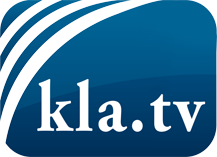 ce que les médias ne devraient pas dissimuler...peu entendu, du peuple pour le peuple...des informations régulières sur www.kla.tv/frÇa vaut la peine de rester avec nous! Vous pouvez vous abonner gratuitement à notre newsletter: www.kla.tv/abo-frAvis de sécurité:Les contre voix sont malheureusement de plus en plus censurées et réprimées. Tant que nous ne nous orientons pas en fonction des intérêts et des idéologies de la système presse, nous devons toujours nous attendre à ce que des prétextes soient recherchés pour bloquer ou supprimer Kla.TV.Alors mettez-vous dès aujourd’hui en réseau en dehors d’internet!
Cliquez ici: www.kla.tv/vernetzung&lang=frLicence:    Licence Creative Commons avec attribution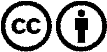 Il est permis de diffuser et d’utiliser notre matériel avec l’attribution! Toutefois, le matériel ne peut pas être utilisé hors contexte.
Cependant pour les institutions financées avec la redevance audio-visuelle, ceci n’est autorisé qu’avec notre accord. Des infractions peuvent entraîner des poursuites.